dEclaração para comprovação de atividades complementaresDeclaro, para os devidos fins acadêmicos, que o aluno (a)     NOME DO ALUNO     regularmente matriculado no   ˚ período do curso de ARQUITETURA E URBANISMO da Universidade Federal de São João Del Rei (UFSJ) (Matrícula n˚     ), participou da seguinte atividade :        DESCRIÇÃO DA ATIVIDADE            promovida por         NOME DA ENTIDADE PROMOTORA OU DO SUPERVISOR          com carga horária de      horas.São João del Rei, 8 de abril de 2013.Atenciosamente,____________________________________________Assinatura do responsável pela atividadeVálido apenas com carimbo ou papel timbrado da instituição promotora da atividadeAluno (a):                                NOME DO ALUNO                                      		Matrícula:      Entrada (Ano/semestre):     / 		Período:   ˚		Data da solicitação: 08/04/2013Professor Tutor:                          NOME DO PROFESSOR TUTOR                        INSTRUÇÕES: Preencher o quadro com TODAS as Atividades Complementares desenvolvidas desde o início do Curso. Preencher a coluna de Carga Horária (CH) para atividades dos semestres anteriores e deixar para preenchimento do  Tutor a Carga Horária do semestre atual. A assinatura do coordenador só é necessária quando a Carga Horária  de 360 horas for completada. Este relatório deve ser substituído ao final do semestre quando novas Atividades Complementares forem incluídas, assinado pelo Professor Tutor.____________________________________________		________________________________________Assinatura do aluno					Assinatura do Tutor__________________________________Assinatura do Coordenador de Curso(apenas para o documento final a ser enviado à DICON)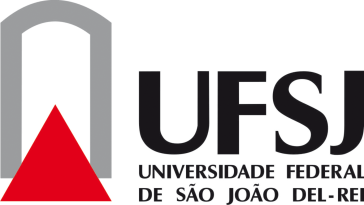 curso de Arquitetura e UrbanismoANEXO IIIRELATÓRIO CUMULATIVO DE ATIVIDADES COMPLEMENTARESAtividadeData de inícioCHCHVisto1234567891011121314151617181920TOTAL